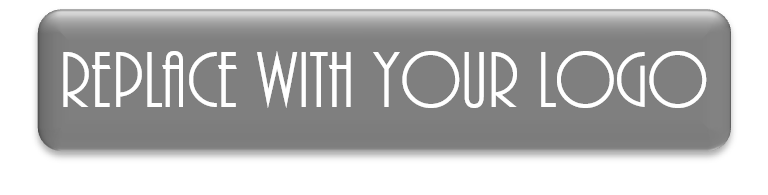 INVOICE #[Company Name]Date:[Address][City, State, Zip Code][Phone][Website]Bill To:Payable To:Payable To:Payable To:[Name][Name][Name][Name][Address][Address][Address][Address][City, State, Zip Code][City, State, Zip Code][City, State, Zip Code][City, State, Zip Code][Phone][Phone][Phone][Phone][Website][Website][Website][Website]Item #DescriptionUnit PriceQuantityTotalSubtotalShippingTaxOtherTotalNotes: